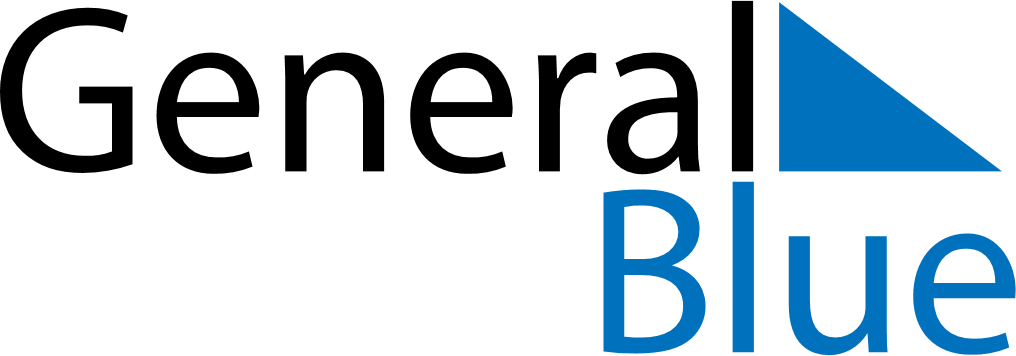 March 2019March 2019March 2019GermanyGermanyMONTUEWEDTHUFRISATSUN12345678910Shrove MondayShrove TuesdayAsh Wednesday111213141516171819202122232425262728293031